МУНИЦИПАЛЬНОЕ ОБРАЗОВАНИЕ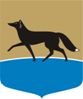 ГОРОДСКОЙ ОКРУГ ГОРОД СУРГУТДУМА ГОРОДА СУРГУТАРЕШЕНИЕПринято на заседании Думы 21 июня 2017 года№ 130-VI ДГОб утверждении состава Молодёжной палаты при Думе города Сургута шестого созываВ соответствии со статьёй 4 Положения о Молодёжной палате 
при Думе города Сургута шестого созыва, утверждённого решением 
Думы города от 30.03.2017 № 90-VI ДГ, руководствуясь статьёй 31 Устава муниципального образования городской округ город Сургут 
Ханты-Мансийского автономного округа – Югры, рассмотрев список кандидатов в Молодёжную палату при Думе города Сургута шестого созыва, представленный организационным комитетом по формированию Молодёжной палаты при Думе города Сургута шестого созыва, Дума города РЕШИЛА:Утвердить состав Молодёжной палаты при Думе города Сургута шестого созыва согласно приложению. Председатель Думы города						Н.А. Красноярова«27» июня 2017 г.  Приложение   к решению Думы города  от 27.06.2017 № 130-VI ДГСостав Молодёжной палаты при Думе города Сургута шестого созыва№ п/пФ.И.О. кандидатаГод рожденияСубъект выдвижения1.Балдеску Елена Валентиновна1988Депутат Думы города 
Кириленко А.М.2.Балуева Екатерина Геннадьевна1986Депутат Думы города 
Иваницкий Э.Ю.3.Власова Ольга Владимировна1988Бюджетное учреждение высшего образования Ханты-Мансийского автономного округа – Югры «Сургутский государственный педагогический университет»4.Воронов Константин Евгеньевич1991Администрация города5.Галкин Герман Борисович1990Объединенная профсоюзная организация ООО «Газпром трансгаз Сургут» нефтегазстройпрофсоюза РФ6.Дроздецкий Дмитрий Александрович1987Сургутское местное отделение Политической партии ЛДПР – Либерально-демократической партии России7.Жарикова Екатерина Владимировна1990Депутат Думы города 
Птицын В.И.8.Жулин Марк Александрович 1992Местное отделение Всероссийской политической партии «Единая Россия» 
города Сургут9.Зайцева Юлия Сергеевна1993Депутат Думы города 
Яценко Е.В.10.Иванова Евгения Сергеевна1989Совет молодежи Сургутского тампонажного управления 
ОАО «Сургутнефтегаз»11.Кириченко Анна Павловна1983Совет молодых учёных 
и специалистов ООО «Газпром трансгаз Сургут» 12.Комаров Александр Викторович1990Депутат Думы города 
Голодюк В.И.13.Кочарян Армен Гургенович1991Молодёжное объединение филиала «Сургутская ГРЭС-2» ПАО «Юнипро»14.Кравчук Данил Сергеевич1989Депутат Думы города 
Васин С.В.15.Кузичкин Семён Валерьевич1987Комитет по делам молодежи Сургутского региона Свердловской железной дороги16.Кузьмина Ксения Владимировна1988Профсоюзная организация работников культуры 
г. Сургута17.Кучерявая Екатерина Юрьевна1995Депутат Думы города Красноярова Н.А.18.Малашевская Ксения Руслановна1989Сургутская городская организация профсоюза работников народного образования и науки РФ19.Моисеев Михаил Александрович1985Объединенная профсоюзная организация ООО «Газпром переработка» нефтегазстройпрофсоюза РФ20.Никешин Никита Сергеевич1991Ханты-Мансийское региональное отделение Молодежной общероссийской общественной организации «Российские Студенческие Отряды»21.Попушой Анастасия Сергеевна1983Молодежное объединение 
ОАО «Аэропорт Сургут»22.Сайфутдинов Артем Ралифович 1988Депутат Думы города Бруслиновский И.П.23.Скрябин Петр Владимирович1983Депутат Думы города 
Хрипков С.В.24.Стрелец Юрий Юрьевич1989Депутат Думы города 
Пономарев В.Г.25.Цхададзе Ирина Автандиловна1983Первичная организация бюджетного учреждения 
Ханты-Мансийского автономного округа – Югры «Сургутская клиническая травматологическая больница» Профсоюза работников здравоохранения Российской Федерации